Фрагмент  урока по технологии дифференцированного обученияПредмет: Основы  светской этикиКласс: 4_Тема урока: ЭтикетЦель урока Деятельность учителяДеятельность учителяДеятельность учащихсяОписание приемов выбранной технологиРезультатРасширить  представления об этикете- как своде правил поведения людей в обществе. Критерии достижения цели урока -создание альбома по теме «ЭтикетРасширить  представления об этикете- как своде правил поведения людей в обществе. Критерии достижения цели урока -создание альбома по теме «ЭтикетАктуализация знанийЦель: Создание условий для активизации знаний через размышление и выполнение практического задания Тему нашего урока сформулируем, разгадав кроссворд.Наука, которая рассматривает поступки и отношения между людьми с точки зрения представлений о добре и зле. (Этика)Что мучает человека, который совершил плохой поступок? (Совесть)Действия, направленные на удовлетворение личных интересов, в том числе и в ущерб интересам других людей. (Эгоизм)Действия, результатом которых является причинение зла себе или другим людям. (Порок)Положительное нравственное качество, высокая нравственность. (Добродетель)Мораль, правила, которые регулируют отношения между людьми при распределении благ, наград и наказании. (Справедливость)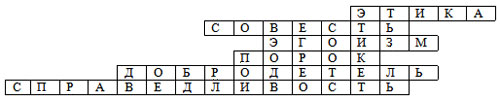 Разгадывают кроссвордВыполняют задание на листочкахРасширить  представления об этикете- как своде правил поведения людей в обществе. Критерии достижения цели урока -создание альбома по теме «ЭтикетРасширить  представления об этикете- как своде правил поведения людей в обществе. Критерии достижения цели урока -создание альбома по теме «Этикет ЦелеполаганиеКакое ключевое слово получилось? Как вы думаете, о чем мы сегодня будем говорить на уроке?Сегодня мы поговорим о том, что такое этикет и какую роль он играет в нашей жизни.Какова же цель нашего урока?Да. Сегодня мы расширим свои представления об этикете.Каковы наши задачи? Сформулируйте их по опорным словам:Сегодня мы -выясним…………..-узнаем…………..-усвоим………….Проверим ……………Об этикетеУзнать больше об этикете.Выяснить, что такое этикет.Узнаем, какие виды этикета существуют. Усвоим  правила этикета, которые должен знать каждый.Проверим свои знания.определяют цель деятельности на уроке;-оценивают учебные действия в соответствии с поставленной задачей;Расширить  представления об этикете- как своде правил поведения людей в обществе. Критерии достижения цели урока -создание альбома по теме «ЭтикетРасширить  представления об этикете- как своде правил поведения людей в обществе. Критерии достижения цели урока -создание альбома по теме «ЭтикетУсвоение новых знанийБ) решение 2 учебной задачи Сегодня, мы рассмотрим лишь несколько видов этикета, и некоторые правила вы сможете определить сами. По итогам нашей работы мы составим альбом «Этикет».Мы будем работать по группам. Групповая работаЗадание для первой группы: Приведите примеры соответствия одежды и ситуации.  Вы должны определить, какую одежду нужно надеть для посещения спортзала, театра, школы. А в какой одежде мы ходим дома, на прогулке. Название одежды наклеиваем на листок с названием места посещения. При подготовке используйте материал учебника на с. 56-57, энциклопедии, собственные наблюдения.Задание для второй группы: Речь и этикет. Определите, какими словами приветствуют людей разных возрастных  и социальных  групп. На листочки с изображением людей наклейте соответствующие слова приветствия. При подготовке используйте материал учебника на с. 56-57, свой жизненный опыт. См. приложениеЗадание для третьей группы: Вы должны подобрать окончания пословиц, в которых говорится о правилах поведения. См. приложениеРабота в группах.Выполнение группами учащихся задания учителя. Учитель переходит от одной группы к другой и корректирует обсуждение учащихся.Работа в группах( читают текст, анализируют, создают страничку альбома)Дифференциация учебных заданий по уровню твор- чества. Такой способ предполагает различия в характере познавательной деятельности школьников, котораяможет быть репродуктивной или продуктивной (творческой).Познавательные УУД- извлекают информацию из текста;-строят речевое высказывание в устной форме;- делат выводы на основе анализа объектов;- осуществляют синтез, составлять целое из частей;Коммуникативные УУД- слушают и понимают других;- строят речевое высказывание в соответствии с поставленными задачами;- оформляют свои мысли в устной и письменной форме;- договариваются о правилах общения и поведения, сотрудничают в совместном решении задачи, выполняя разные роли в группе;Личностные УУД:-определяют и высказывать самые простые, общие для всех людей правила, делают выводы;Расширить  представления об этикете- как своде правил поведения людей в обществе. Критерии достижения цели урока -создание альбома по теме «ЭтикетРасширить  представления об этикете- как своде правил поведения людей в обществе. Критерии достижения цели урока -создание альбома по теме «ЭтикетДомашнее задание (2 мин)Цель: Создание условий для активизации познавательной деятельности Предлагает дифференцированное заданиеПрочитать текст учебника.  Посмотреть м\ф про Винни-пуха и выяснить, какие правила этикета он не соблюдал или соблюдал?Или:- Найдите мудрые мысли, высказывания об этикете.Учащиеся выбирают задание с учетом индивидуальных возможностей.Дифференциация учебных заданий по уровню труд- ности. Такой способ дифференциации предполагаетследующие виды усложнения заданий для наиболее под- готовленных учащихся: - выполнение заданий по отработанному алгоритму- к базовому заданию добавляются дополнительные– группировка слов, подбор своих примеров, заданиятворческого характера.